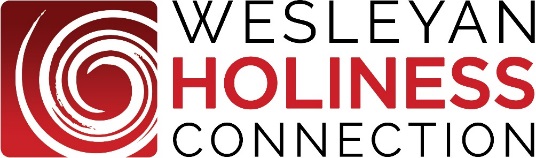 Dear Friends,I pray your ministry leadership continues to find new expressions as we all navigate new circumstances daily.  During this season, I am sure you are fully engaged in assisting pastors and regional leaders navigate in the wake of the general election in the U.S. – on top of all the other major issues we are living in.  May God truly grant you wisdom and discernment.  I write for two reasons:To express my prayer support to you in these unusual times.  God is opening unprecedented doors of opportunity to engage innovatively in bringing to voice the holiness message for our culture.  You are being lifted in prayer.Our Board has openly discussed the unusual pressures upon you as you respond to the economic impact of COVID on your churches and your future budgets.  While we certainly pray that your denomination is not adversely impacted, we know there may be some effect.  We do pray that you will continue to partner financially with the WHC in 2021 strengthening the relational network and impact it has throughout the world.  We have pivoted our activities to include virtual prayer gatherings, weekly conversations on relevant issues, development of a new Journal for practitioners, and active resourcing churches and schools with help addressing the big issues they confront. Clearly the WHC remains very engaged in missional work.As usual, I will be sending a letter to you in January inviting annual contributions to the work of the WHC. Because of the unusual nature of this year, I wanted to convey the hopes and prayers of our Board to you that while we recognize the heavy weight you are operating under, we do hope continued partnership will continue uninterrupted. Certainly if you expect a significant change, it would be great to know that early; and we want you to know of our sincere prayer for you in confronting these grave issues.  Please know that we stand with you.  I am hopeful you will remain financially involved for the coming year at current levels. With your ongoing involvement, we have been very active in the mission of lifting the message of holiness in continuing new ways amidst the changing circumstances. Thank you in advance for your partnership.  Blessings,Kevin Rev. Kevin W. Mannoia, Ph.D.Founder & Executive Directorwww.HolinessAndUnity.org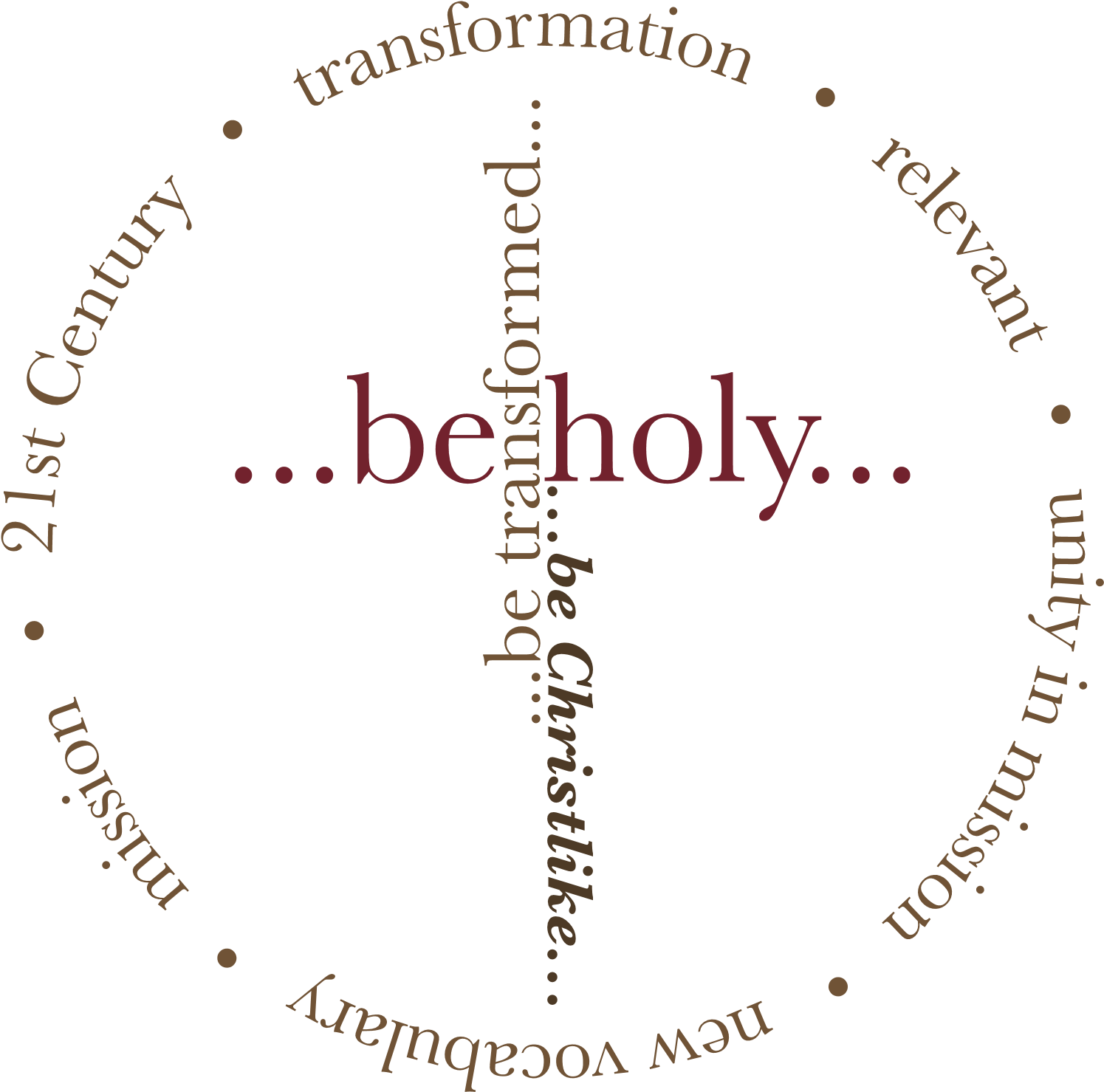 